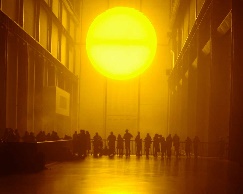 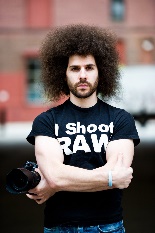 Missing YouMusic, Art, Technology and FashionHello students, this is a fun assignment where you can research what fashion, music and art was popular in the 2000’s. The 2000’s in music was made up of artists Eminem, Beyonce, Jay-Z, Alicia keys, Nickelback, U2, Lady Gaga, Madonna, Taylor Swift, 50 Cent, etc.... Fashion was jerseys, oversized clothes, aviators, sweatpants, etc. Millennium Art contained many amazing artists. One is Olafur Eliasson, a great Danish artist who lived close to where my family still lives and another, I pay attention to is Damien Hirst and Candice Brietz who works mostly in video and photography.Sadly, the decade started off who the horrendous events that started on Sept 11, 2001Here a YouTube clip of Bruce Springsteen’s song Missing You, which he wrote after the attacks.https://www.youtube.com/watch?v=9Z8-9WwjeqMIf you are able, you can research the 2000’s and listen to the music, look up their artwork, study the technology inventions like Flash Drive, Facebook, Bluetooth, Toyota Prius and the camera phone. As you are listening to the music of Springsteen’s, Missing You, do nothing but relax and know that we are missing all of you.Possible optional assignments:Sketch your own album design that reflects the era. Try this with either pencil, crayon, pastel, watercolor, acrylic, etc. if you have the supplies. If you do not just sketch with a pencil for fun and relaxation.In Office 365 produce a Power point or Microsoft Word presentation on the musician of your choice from the 2000’s. Research where they grew up, their education, most popular songs, hobbies, where they are now, etc. Talk to your parents, grandparents, guardians, etc. about your findings…use the phone and call them (social distancing)In Office 365 produce a Power point or Microsoft Word presentation on artist of your choice from the 2000’s(Damien Hirst, Olafur Eliasson, Eminem, Beyonce, Jay-Z etc.). Research where they grew up, their education, most popular works, hobbies, where they are now, etc. Talk to your parents, grandparents, guardians, etc. about your findings…use the phone and call them (social distancing)Note…all this is for the power of learning. Relax, look through the websites, listen to the music and learn. Practice your breathing and think of nothing but how lucky we all are.Take it cool and easy,Mr. Vincent